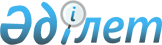 О признании утратившим силу решения Майского районного маслихата от 30 ноября 2018 года № 1/38"О корректировке базовых ставок земельного налога по Майскому району"Решение Майского районного маслихата Павлодарской области от 10 февраля 2022 года № 3/13. Зарегистрировано в Министерстве юстиции Республики Казахстан 21 февраля 2022 года № 26855
      В соответствии со статьей 27 Закона Республики Казахстан "О правовых актах", Майский районный маслихат РЕШИЛ:
      1. Признать утратившим силу решение Майского районного маслихата "О корректировке базовых ставок земельного налога по Майскому району" от 30 ноября 2018 года № 1/38 (зарегистрированное в Реестре государственной регистрации нормативных правовых актов под № 6166).
      2. Настоящее решение вводится в действие по истечении десяти календарных дней после дня его первого официального опубликования
					© 2012. РГП на ПХВ «Институт законодательства и правовой информации Республики Казахстан» Министерства юстиции Республики Казахстан
				
      Секретарь Майского районного маслихата 

Г. Арынов
